November 2018Dear CandidateTEACHER OF MATHEMATICSThank you for requesting details of the post of Teacher of Mathematics at Colchester County High School for Girls.  I hope the information below will help you with your application but please contact me if you require further information.  The School is very popular with a reputation for excellent results within a caring environment, as evidenced by the following comments taken from our last Ofsted Report.• “Colchester County High School for Girls is an outstanding school.” “It continues to strive for, and achieves excellence in all it does.” • “Students say they relish the independence teachers give them and appreciate the high levels of encouragement.” “Students talk positively about the environment and facilities that this new building offers, particularly for music.” “Students have excellent opportunities to take on additional responsibility and make a positive contribution to the school and the community beyond.” • “Students say they feel safe and supported both by the school and by each other.” Parents “stated how the school had ‘balanced study, social development and student happiness’ extremely well.”• “Leadership and management at all levels of the school are outstanding.” “Governors remain highly supportive and actively involved in the strategic development of the school.”• “The school’s contribution to community cohesion is outstanding and supports students’ personal development well.”• “The development of students’ leadership and team working skills is excellent.”This position offers a rare and exciting opportunity to join a committed and motivated team in a unique learning environment and to experience the immense satisfaction of working with able and enthusiastic students.  The school is innovative and creative, having Leading Edge Status; many teaching staff are involved in action-led research and the school leads training and development for the local Teaching School Alliance (NEETSA) and Colchester Teacher Training Centre (CTTC).  In addition there are opportunities for collaboration with colleagues across Alpha Trust.  The Mathematics Department at Colchester County High School for Girls is both a friendly and a successful one, in which all members of staff share a genuine enthusiasm for the teaching of their subject.  Our students are motivated and exciting to teach; expectations of our students are high and they require a challenging and stimulating approach.The Mathematics Department has a suite of six dedicated Mathematics teaching rooms and an office, most of which are located in the mSchool (a base for Music and Mathematics).  The Department’s outstanding examination success mirrors the school’s reputation for academic excellence.  Students study Edexcel Pearson Mathematics 1Ma1 (9-1) and at A Level OCR Mathematics 7890 and Further Mathematics 7892.  At GCSE in 2018, students achieved 95% 9-7 (A*-A equivalent) grades.  Mathematics is an extremely popular A level choice; there are currently three Mathematics groups in both Year 12 and 13, one for Further Mathematics, and an AS Mathematics group.  88% of students achieved A*-B for Mathematics A Level in 2018 and 90% A*-B for Further Mathematics.The Mathematics Department leads numeracy strategies across the school with student Numeracy Leaders.  Peer-mentoring schemes, a student led Pi club and BMAT preparation are among the extra-curricular activities on offer.The successful candidate will be expected to teach all key stages in Mathematics, the ability to teach A Level Mathematics and Further Mathematics will be a distinct advantage.  They will be required to undertake Form Tutor responsibilities including the teaching of PSHCE, be involved in extra-curricular activities and participate in the 11+ entrance examination day.  This post would especially suit NQTs or trainee teachers due to be qualified by July 2019.Colchester County High School for Girls is committed to safeguarding and promoting the welfare of children and young people and expects all staff and volunteers to share this commitment.  The successful applicant will be required to undertake an enhanced criminal record check by the Disclosure and Barring Service. If you feel that Colchester County High School for Girls can provide the challenges and opportunities you are looking for then please complete the school application form and send, supported by a covering letter stating clearly the additional subject(s) you are able to offer, addressed to the Executive Principal by the closing date: Midday on Monday 19 November 2018.We would be delighted to hear from you.Yours sincerely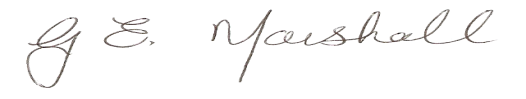 Gillian Marshall (Mrs)Executive Principal